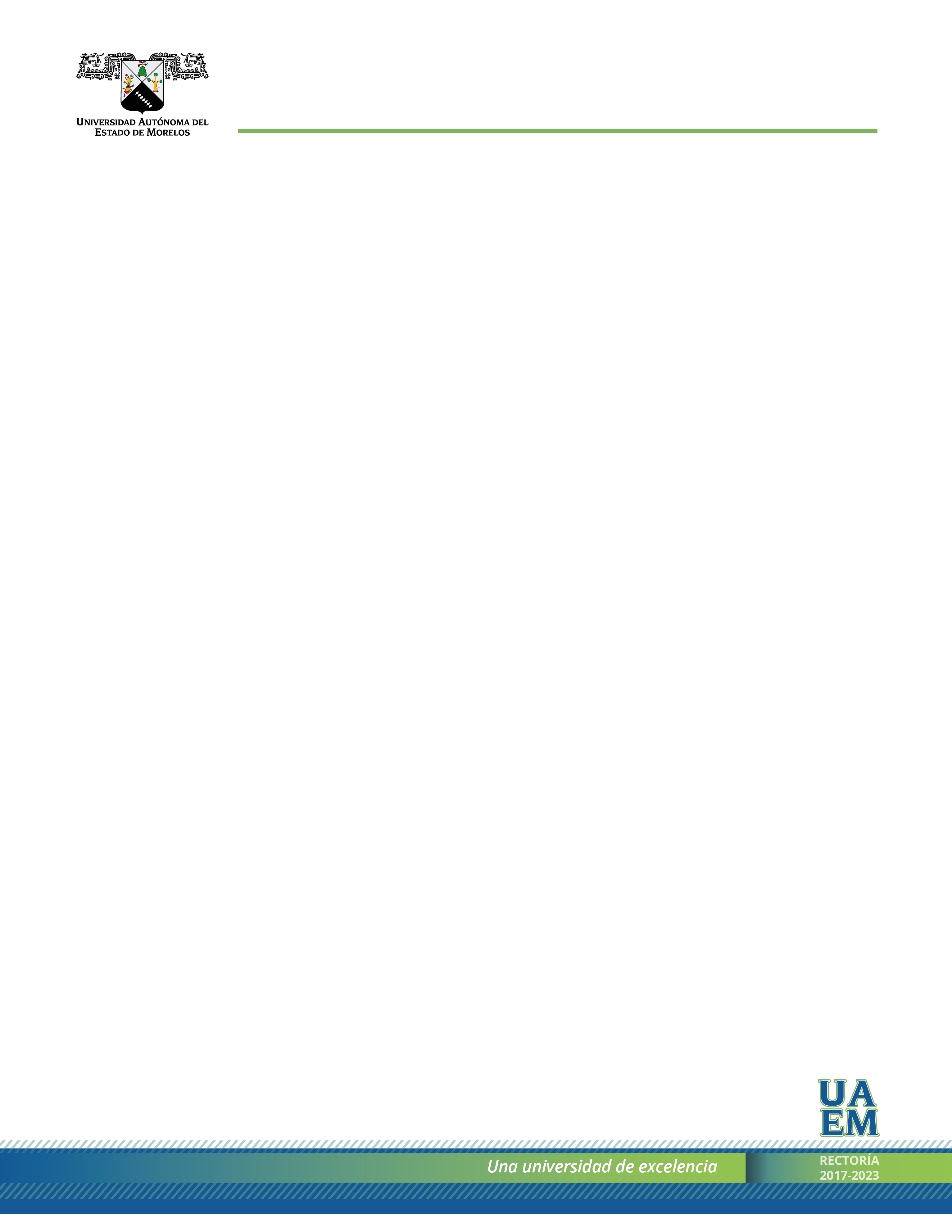 OFICIO DE AUTORIZACIÓN DE TRANSFERENCIA PORRETENCIÓN DE IMPUESTOS FONDOS EXTRAORDINARIOSCiudad Universitaria, a XX de XXXXX del XXXX.DE: (NOMBRE DEL RESPONSABLE)PARA: C.P. ANA LILIA GARCÍA GODÍNEZ            TESORERA GENERALPor este conducto autorizo la transferencia de la cuenta bancaria No. (número de cuenta bancaría del fondo del que se tomara el recurso) denominada U.A.E.M. (nombre del fondo)  del Banco (nombre del banco), a la cuenta de la Administración Central que corresponda, por el pago de retenciones de impuestos y/u otros conceptos objeto de retención.RETENCIONESDepósito a cuenta (nombre del banco ej. Santander) No. XXXXXXXXXXXX UAEM RETENCION DE IMPUESTOSATENTAMENTE“POR UNA HUMANIDAD CULTA”___________________________________ (NOMBRE Y FIRMA DEL RESPONSABLE DE LA UNIDAD ACADÉMICA)CONCEPTO DE LA RETENCIÓNIVA RETENIDOISR RETENIDOOTRAS RETENCIONESSUMARETENCIÓN POR  PAGO DE HONORARIOS A MIRIAN SALAZAR VILLEGAS ej. $ 00.00$ 00.00$ 00.00            $ 00.00